АДМИНИСТРАЦИЯ  СПАССКОГО СЕЛЬСОВЕТА                                  САРАКТАШСКОГО РАЙОНА ОРЕНБУРГСКОЙ ОБЛАСТИП О С Т А Н О В Л Е Н И Е _________________________________________________________________________________________________________06.05.2022 				с.  Спасское			        № 22-пОб отмене постановления администрации Спасского сельсовета Саракташского района Оренбургской области от 22.04.2022года № 21-п «О присвоении адреса»       Руководствуясь Уставом муниципального образования Спасский сельсовет Саракташского района Оренбургской области, в связи ошибочно указанным кадастровым номером :Отменить постановление администрации Спасского сельсовета Саракташского района Оренбургской области от 22.04.2022 года         № 21-п «О присвоении адреса».Настоящее постановление вступает в силу после его подписания.Контроль исполнения настоящего постановления оставляю за собой.Глава муниципального образования		                            А.М.Губанков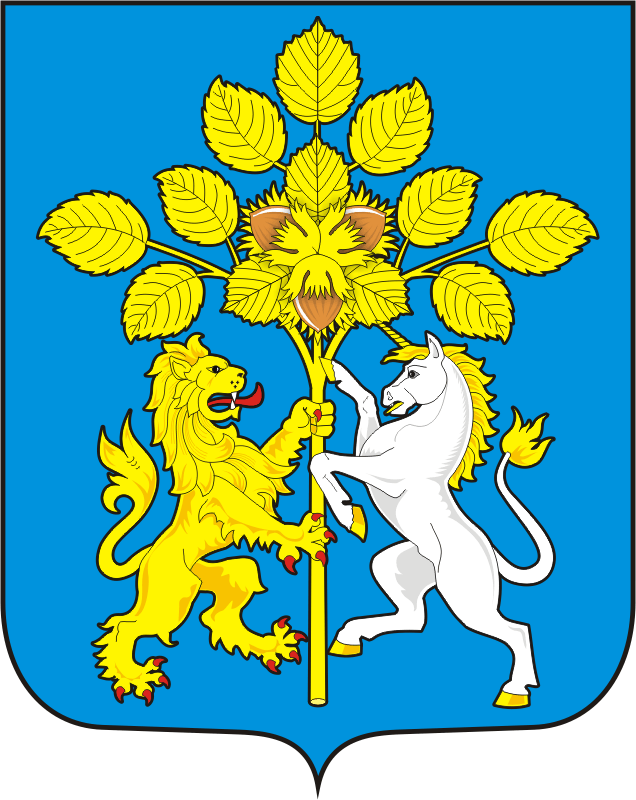 